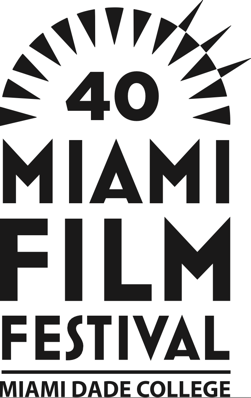 PARA SU PUBLICACIÓN 1 de febrero, 2023FESTIVAL DE CINE DE MIAMI ANUNCIA PROGRAMACIÓN 
DE SU EDICIÓN DEL 40mo ANIVERSARIO "Somewhere in Queens" y "The Lost King" inaugurarán y clausurarán el Festival 2023Miami, FL (1 de febrero de 2023)  – Celebrando un hito importante en su 40mo aniversario, el aclamado Festival de Cine de Miami de Miami Dade College (MDC) se llevará a cabo del 3 al 12 de marzo de 2023. El Festival abrirá con Somewhere in Queens, dirigida por el comediante y actor Ray Romano, quien estará presente en la proyección. El Festival se clausurará con The Lost King, dirigida por Stephen Frears, el sábado 11 de marzo. El Festival de Cine de Miami 2023, con una docena de estrenos mundiales, tres estrenos en América del Norte, siete estrenos en Estados Unidos y 14 estrenos en la Costa Este, presentará más de 140 largometrajes, documentales y cortometrajes de todos los géneros, procedentes de más de 30 países.“Es una increíble programación de películas para celebrar nuestro histórico 40 aniversario”, expresó la Dra. Maryam Laguna Borrego, Vicepresidenta de Asuntos Externos y Jefa de Personal del MDC. “Esperamos conmemorar nuestra cuarta década de programación destacando una colección de talentos cinematográficos creativos nuevos y establecidos”.“Nos emociona enormemente celebrar la increíble longevidad del Festival de Cine de Miami en su cuadragésimo año”, añadió Lauren Cohen, Directora de Programación. “¿Cuántos nuevas presentaciones de hace cuatro décadas no solo han sobrevivido, sino que se han convertido en pilares culturales? En nuestra cuarta década de programación, nos enorgullece continuar llevando una diversidad de películas de alta calidad a audiencias cada vez más sofisticadas”.EL MFF comenzará con la película Somewhere in Queens, de la productora cinematográfica Roadside Attractions. En el conmovedor e hilarante debut de Romano como director, el querido comediante interpreta a un torpe padre de Queens que hace todo lo posible para que su tímido hijo y estrella de baloncesto obtenga una preciada beca universitaria, para el disgusto de su amorosa pero ferozmente protectora esposa, cuyo papel interpreta Laurie Metcalf. Se espera que Romano asista a la noche inaugural.El Festival cerrará con The Lost King, protagonizada por Sally Hawkins y Steve Coogan. El filme narra la historia real de un ambicioso escritor e historiador aficionado, que desafía a la clase dominante académica para exhumar los restos de Ricardo III, desaparecidos por mucho tiempo, en un estacionamiento de Leicester.Cuatro presentaciones centrales destacarán películas fundamentales, con la presencia de sus directores para preguntas y respuestas posteriores a la proyección:Chevalier (Estados Unidos, dirigida por Stephen Williams), basada en la historia real del compositor Joseph Bologne, Chevalier de Saint-Georges, e hijo ilegítimo de un esclavo africano y propietario de una plantación francesa, que ascendió en la sociedad gala como compositor antes de protagonizar una nefasta historia de amor. El elenco del filme está integrado por Kelvin Harrison, Samara Weaving, Lucy Boynton y Minnie Driver. Carmen (Australia/Francia, dirigida por Benjamin Millepied), una reinvención moderna de la ópera clásica del compositor francés Georges Bizet. La película está protagonizada por Melissa Barrera, Paul Mescal y Rossy De Palma. The Final Game (42 segundos. España, dirigida por Dani de la Orden y Àlex Murull), emotiva y emocionante historia real de la selección olímpica española de polo acuático del 92 que, a pesar de perder en el campeonato, consiguió asombrar al mundo. – Estreno en NorteaméricaJudy Blume Forever (Estados Unidos, dirigido por Davina Pardo y Leah Wolchok), un documental sobre la popular escritora y las generaciones de lectores que han desencadenado su trabajo literario. Más de 30 proyecciones de presentaciones especiales se sumarán a la solidez del cine creativo de todo el mundo en Miami, con numerosos cineastas que participaron en ediciones del Festival de Cine de Miami:15 maneras de matar al vecino (Francia/Argentina, dirigida por Santiago Mitre), protagonizada por Daniel Hendler, Vimala Pons, Sergi López, Melvil Poupaud, Françoise Lebrun y Éric Caravaca – Estreno en la Costa EsteAfroCuba '78 (Estados Unidos, dirigida por Emilio Oscar Alcalde) – Estreno en NorteaméricaThe Beat Bomb (Italia, dirigida por Ferdinando Vicentini Orgnani) – Estreno internacionalBebo (Cuba/Alemania, dirigida por Ricardo Bacallao) – Estreno mundialAdiós Buenos Aires (Alemania/Argentina, dirigida por German Kral) protagonizada por Diego Cremonesi, Marina Bellati, Regina Lamm, Manuel Vicente, Rafael Spregelburd y Carlos Portaluppi – Estreno mundialCairo Conspiracy (Suecia, dirigida por Tarik Saleh), protagonizada por Tawfeek Barhom, Fares Fares, Mohammad Bakri, Makram Khoury, Mehdi Debhi, Sherwan Haji, Ahmed Laissaoui y Ramzi Choukair – Estreno en la FloridaCouples Therapy ( serie de televisión. Estados Unidos, dirigida por Josh Kriegman) – Estreno en la FloridaDear Grandma (El vasco) (España/Argentina, dirigida por Jabi Elortegi), protagonizada por Joseba Usabiaga, Eduardo Blanco e Itziar Aizpuru – Estreno InternacionalDriving Madeleine (Francia, dirigida por Christian Carion), protagonizada por Line Renaud, Dany Boon, Alice Isaaz, Jérémie Laheurte, Gwendoline Hamon y Julie Delarme – Estreno en la FloridaFlamin' Hot (Estados Unidos, dirigida por Eva Longoria), protagonizada por Jesse García, Annie González, Dennis Haysbert, Emilio Rivera, Tony Shalhoub, Matt Walsh, Pepe Serna, Bobby Soto, Jimmy Gonzales, Brice González, Vanessa Martínez, Fabián Alomar, Mario Ponce y Hunter Jones – Estreno en la FloridaFour's a Crowd (El cuarto pasajero) (España, dirigida por Alex De La Iglesia), protagonizada por Alberto San Juan, Blanca Suárez, Ernesto Alterio y Rubén Cortada – Estreno en Estados UnidosFull Time (Francia, dirigida por Eric Gravel), protagonizada por Laure Calamy, Anne Suarez, Genevieve Mnich, Nolan Arizmendi y Sasha Lemaitre Cremaschi – Estreno en la FloridaGolden Years (Suiza, dirigida por Barbara Kulcsar), protagonizada por Isabelle Barth, Gundi Ellert, Davide Gagliardi, Esther Gemsch, André Jung, Ueli Jäggi, Stefan Kurt, Elvira Plüss y Martin Vischer – Estreno en la FloridaIt Ain't Over (Estados Unidos, dirigida por Sean Mullin), protagonizada por Joe Torre, Derek Jeter, Don Mattingly, Bob Costas, Vin Scully y Billy Crystal – Estreno en la FloridaJourney to Hope (Estados Unidos, dirigida por Lieter Ledesma) – Estreno mundialJoyce Carol Oates: A Body in the Service of Mind (Suecia, dirigida por Stig Björkman – Estreno en la FloridaJoyland (Pakistán/Estados Unidos, dirigida por Saim Sadiq), protagonizada por Ali Junejo, Rasti Farooq, Alina Khan, Sarwat Gilani, Salmaan Peerzada, Sohail Sameer y Sania Saeed – Estreno en la FloridaKlondike (Ucrania/Turquía, dirigida por Maryna Er Gorbach), protagonizada por Oksana Cherkashina, Serhiy Shadrin y Oleg Shcherbina – Estreno en la FloridaMonica (Estados Unidos/Italia, dirigida por Andrea Pallaoro), protagonizada por Trace Lysette, Patricia Clarkson, Adriana Barraza, Emily Browning y Josh Close – Estreno en la Costa EsteMoving On (Estados Unidos, dirigida por Paul Weitz), protagonizada por Jane Fonda, Lily Tomlin, Malcolm McDowell y Richard Roundtree – Estreno en la FloridaMy Love Affair with Marriage (Letonia/Estados Unidos/Luxemburgo, dirigida por Signe Baumane), protagonizada por Dagmara Dominczyk, Michele Pawk, Trio Limonāde, Cameron Monaghan, Matthew Modine y Stephen Lang – Estreno en la FloridaThe Other Widow (Israel/Francia, dirigida por Maayan Rypp), protagonizada por Dana Ivgy, Ania Bukstein, Itamar Rotschild e Irit Gidron – Estreno en la FloridaPatria y Vida: The Power of Music (Estados Unidos, dirigida por Beatriz Luengo) – Estreno MundialPlan 75 (Japón/Francia/Filipinas, dirigida por Chie Hayakawa), protagonizada por Chieko Baisho, Hayato Isomura y Yuumi Kawai – Estreno en la FloridaThe Punishment (El castigo. Argentina/Chile, dirigida por Matías Bize), protagonizada por Antonia Zegers, Néstor Cantillana y Catalina Saavedra – Estreno en Estados UnidosRule 34 (Regra 34) (Brasil/Francia, dirigida por Julia Murat), protagonizada por Sol Miranda, Lucas Andrade, Lorena Comparato e Isabela Mariotto – Estreno en la Florida Rye Lane (Reino Unido, dirigida por Raine Allen-Miller), protagonizada por David Jonsson y Vivian Oparah – Estreno en la FloridaSick of Myself (Noruega, dirigida por Kristoffer Borgli), protagonizada por Kristine Kujath Torp, Eirik Sæther, Fanny Vaager, Fredrik Stenberg Ditlev-Simonsen, Sarah Francesca Brænne, Steinar Klouman Hallert, Andrea Bræin Hovig, Henrik Mestad y Anders Danielsen Lie – Estreno en la Florida Stories Not to Be Told (Historias para no contar. España, dirigida por Cesc Gay), protagonizada por Chino Darín, Anna Castillo, Javier Rey, Quim Gutiérrez, Brays Efe, Verónica Echegui, Eva Reyes, Alex Brendemühl, Antonio de la Torre, María León, José Coronado, Alexandra Jiménez, Maribel Verdú y Nora Navas – Estreno en Estados UnidosThe Substitute (El Suplente. Argentina/Italia/México/España/Francia, dirigida por Diego Lerman), protagonizada por Juan Minujín, Alfredo Castro, Barbara Lennie, Lucas Arrua, Rita Cortese, María Merlino y Renata Lerman – Estreno en la FloridaSummoning the Spirit (Estados Unidos, dirigida por Jon García), protagonizada por Krystal Millie Valdés, Ernesto Reyes, Jesse Tayeh, Isabelle Muthiah – Estreno mundialThe Thunder and the Wind (El trueno y el viento. Estados Unidos, dirigida por Jorge A. Soliño) – Estreno mundialTwo Many Chefs (España, dirigida por Joaquín Mazón), protagonizada por Karra Elejalde, Enric Auquer, Megan Montaner – Estreno en NorteaméricaTwo Tickets to Greece (Francia, dirigida por Marc Fitoussi), protagonizada por Laure Calamy, Olivia Côte y Kristin Scott ThomasUnicorn Wars (España/Francia, dirigida por Alberto Vázquez), protagonizada por Ramón Barea, Jon Goiri, Maribel Legarretta, Itxaso Quintana, Manu Heras, Jaione Insausti y Kepa Cueto – Estreno en la FloridaWhat’s Love Got to Do With It? (Reino Unido, dirigida por Shekhar Kapur), protagonizada por Lily James, Emma Thompson y Shazad Torres – Estreno en Estados Unidos Knight Heroes, popular programa creado con el apoyo de la Fundación John S. & James L. Knight, regresará por quinto año consecutivo, en colaboración una vez más con Field of Vision.El Premio Knight MARIMBAS, dotado con $25,000, y patrocinado por la Fundación Knight, es un certamen internacional que otorga un premio de $40,000 a un nuevo largometraje narrativo que mejor ejemplifique la riqueza y resonancia del futuro del cine. (La marimba es una variante del xilófono que produce un tono más profundo, rico y resonante que el xilófono tradicional. El origen de la marimba se remonta a Guatemala y Centroamérica, hace aproximadamente cuatro siglos, y mantiene actualmente su popularidad en una amplia gama de disciplinas musicales. El nombre del premio del Festival de Cine de Miami está inspirado por la presentación en el 2011 de Marimbas del Infierno, de Julio Hernández Cordón, que representa el espíritu del cine de vanguardia). Las películas elegidas para el Premio Knight MARIMBAS de este año son:Las bestias (As Bestas) (España, dirigida por Rodrigo Sorogoyen), protagonizada por Denis Menochet, Marina Foïs y Luis Horowitz – Estreno en la FloridaThe Gravity (Francia, dirigida por Cédric Ido), protagonizada por Max Gomis, Jean-Baptiste Anoumon, Steve Tientcheu, Olivier Rosemberg, Thierry Godard y Hafsia Herzi – Estreno en la FloridaThe Happiest Man in the World (Macedonia del Norte/Bélgica/Eslovenia/Dinamarca/Croacia/Bosnia/Herzegovina, dirigida por Teona Strugar Mitevska), protagonizada por Jelena Kordiä Kuret y Adnan Omeroviä – Estreno en la Costa EsteHow to Blow Up a Pipeline (Estados Unidos, dirigida por Daniel Goldhaber), protagonizada por Ariela Barer, Kristine Froseth, Lukas Gage, Forrest Goodluck, Sasha Lane, Jayme Lawson, Macrus Scriber, Jake Weary e Irene Bedard – Estreno en la FloridaLeila's Brothers (Irán, dirigida por Saeed Roustaee), protagonizada por Payman Maadi, Taraneh Alidoosti y Navid Mohammadzadeh – Estreno en la FloridaPiece of My Heart (Países Bajos, dirigida por Dana Nechushtan), protagonizada por Elaine Meijerink, Roos Englebert, Daniel Boissevain, Peter Paul Muller y Katelijne Damen – Estreno en NorteaméricaRevoir Paris (Francia, dirigida por Alice Winocour), protagonizada por Virginie Efira, Benoit Magimel y Gregoire Colin – Estreno en la FloridaRiceboy Sleeps (Canadá, dirigida por Anthony Shim), protagonizada por Seung-Yoon Choi, Anthony Shim, Ethan Hwang y Dohyun Noel Hwang – Estreno en la FloridaSanctuary (Estados Unidos, dirigida por Zachary Wigon), protagonizada por Christopher Abbott y Margaret Qualley – Estreno en la FloridaSubtraction (Irán/Francia, dirigida por Mani Haghighi), protagonizada por Taraneh Alidoosti y Navid Mohammadzadeh – Estreno en la FloridaTori and Lokita (Bélgica/Francia, dirigida por Jean-Pierre y Luc Dardenne), protagonizada por Pablo Schils y Joely Mbundu – Estreno en la FloridaValeria Is Getting Married (Israel/Ucrania, dirigida por Michal Vinik), protagonizada por Lena Fraifeld, Dasha Tvoronovich y Yaakov Daniel Zada – Estreno en la Costa EsteVicenta B. (Cuba/Colombia/Francia/Noruega/Estados Unidos, dirigida por Carlos Lechuga), protagonizada por Linnett Hernández Valdés, Mireya Chapman, Aimeé Despaigne, Ana Flavia Ramos, Pedro Martínez y Eduardo Martínez – Estreno en la FloridaEn el sexto año de la competencia Knight Made in MIA Award del Festival,  patrocinada por  la Fundación Knight, el Festival otorgará dos premios: $ 45,000 al mejor largometraje que haga un estreno mínimo en Florida en el Festival; y $10,000 al mejor cortometraje, de cualquier género, que presente una parte sustancial de su contenido (historia,  escenario y lugar de rodaje real) en el sur de Florida, desde West Palm Beach hasta los Cayos de Florida, y eso demuestra universalmente un terreno común de orgullo, emoción y fe para la comunidad del sur de Florida. Las películas que compiten por este premio son:Amigo (Estados Unidos, dirigida por Luis Gispert) – Estreno mundialFebrero (Estados Unidos, dirigida por Hansel Porras García) – Estreno mundialHavana Stories (Estados Unidos, dirigida por Eliecer Jiménez Almeida) – Estreno MundialPlantadas (Estados Unidos, dirigida por Camilo Vilaplana y Lilo Vilaplana) – Estreno mundialSunnyland (Estados Unidos, dirigida por Xavier Medina) – Estreno en la FloridaVeinticuatro obras cinematográficas competirán por el premio Knight Made in MIA de Cortometraje, dotado con $10,000. Son los siguientes:"1402 Pork N Bean Blue", dirigida por Juan Matos"23 Semanas", dirigida por Hansel Porras García“Arroz Leche y Powerball”, dirigida por Mariana Serrano"Despierta antes del amanecer", dirigida por José Navas"Boy.with.angle.wings", dirigida por Frantzy Moreau"Carmen", dirigida por Cristine Brache"Dying to Direct", dirigida por Tom Musca y Tony Méndez" I Care About Your Mailbox", dirigida por Andrés Giménez"Ill Gotten Gains", dirigida por Christopher P. Ryan"In an Orderly Fashion", dirigida por Adrián Cárdenas Rubio"Konpa", dirigida por Al'Ikens Plancher"Love on the Island", dirigida por Gabriel de Varona"Mango City", dirigida por Emma Cuba y Dana DePirri"Monarcas", dirigida por Diana Larrea"Open Dialogues: Black Voices|Black Stories", dirigida por Freddy Rodriguez"Python Huntress", dirigida por Nicholas Orris y Matt Deblinger"Remedios", dirigida por Randy Valdés"Road Work Ahead", dirigida por Javier Labrador"Save the Flea", dirigida por Michael Ruiz-Unger"South of 5th", dirigida por Karla Caprali" this was supposed to be a film about you ", dirigida por Juan Barquín"Tumba del mar", dirigida por Andrew García"Wheel Up", dirigida por Alicia Geraldine Edwards"Where Is Rogerthat?", dirigida por David HamzikEl Premio Jordan Ressler a la Opera Prima de Largometraje, dotado con $10,000, es patrocinado por la familia sudfloridana del fallecido Jordan Ressler, aspirante a guionista y graduado de Estudios Cinematográficos en la Universidad Cornell que, durante su breve carrera en la industria del entretenimiento, ocupó cargos de producción en exitosas obras de Broadway antes de perder la vida en un trágico accidente a la edad de 23 años. Un total de 16 películas competirán por el Premio:Amanda (Italia, dirigida por Carolina Cavalli), protagonizada por Benedetta Porcaroli, Galatea Bellugi, Giovanna Mezzogiorno y Michele Bravi – Estreno en la FloridaAristotle and Dante Discover the Secrets of the Universe (Estados Unidos, dirigida por Aitch Alberto), protagonizada por Max Pelayo, Reese Gonzales, Eugenio Derbez, Eva Longoria, Verónica Falcon y Kevin Alejandro – Estreno en la FloridaBlue Jean (Reino Unido, dirigida por Georgia Oakley), protagonizada por Rosy McEwen, Kerrie Hayes, Lucy Halliday – Estreno en la FloridaCarmen (Australia/Francia, dirigida por Benjamin Millepied), protagonizada por Melissa Barrera, Paul Mescal y Rossy De Palma – Estreno en la FloridaCharcoal  (Carvão) (Argentina/Brasil, dirigida por Carolina Markowicz), protagonizada por Maeve Jinkings y Camila Mardila – Estreno en la Costa EsteDaughter of Rage (La hija de todas las rabias) (Nicaragua/México/Holanda/Alemania/ Francia/Noruega/España, dirigida por Laura Baumeister), protagonizada por Ara Alejandra Medal, Virginia Sevilla, Carlos Gutierrez, Noé Hernandez, Diana Sedano – Estreno en la Costa EsteEverybody Wants To Be Loved (Alemania, dirigida por Katharina Woll), protagonizada por Anne Ratte-Polle, Lea Drinda, Ulrike Willenbacher, Urs Jucker, Johanes Hien y Hassan Akkouch – Estreno en Estados UnidosFalcon Lake (Francia/Canadá, dirigida por Charlotte Le Bon), protagonizada por Joseph Engel y Sara Montpetit – Estreno en la FloridaI Like Movies (Canadá, dirigida por Chandler Levack), protagonizada por Isaiah Lehtinen, Romina D'ugo, Krista Bridges y Percy Hynes White – Estreno en la FloridaMamacruz (Estados Unidos, dirigida por Patricia Ortega), protagonizada por Kiti Manver – Estreno en la Costa EsteMartínez (México/Francia, dirigida por Lorena Padilla), protagonizada por Francisco Reyes, Humberto Busto y Martha Claudia Moreno – Estreno mundialMe Little Me (Estados Unidos, dirigida por Elizabeth Ayiku), protagonizada por A'keyah Dasia Williams, Shamar Philippe, ReSheda D. Terry, Sardia Robinson, Frania del Carmen, Karl Kristian Flores y Jarrid Masse – Estreno en la FloridaNayola (Portugal/Bélgica/Francia/Países Bajos, dirigida por José Miguel Ribeiro), protagonizada por Elisângela Rita, Marinela Furtado Veloso, Feliciana Délcia Guia y Vitória Adelino Dias Soares – Estreno en Estados UnidosSafe Place (Croacia, dirigida por Juraj Lerotić ), protagonizada por Snježana Sinovčić Šiškov, Goran Marković y Juraj Lerotić – Estreno en la FloridaSomewhere in Queens (Estados Unidos, dirigida por Ray Romano), protagonizada por Ray Romano, Laurie Metcalf, Jennifer Esposito y Jacob Ward – Estreno en la FloridaSusie Searches (Estados Unidos, dirigida por Sophie Kargman), protagonizada por Kiersey Clemons, Alex Wolff, Jim Gaffigan, Ken Marino, Isaac Powell y Rachel Senott – Estreno en la FloridaDiez películas competirán por el Premio al Logro Documental elegido por votación del público. Son las siguientes:A Bunch of Amateurs (Reino Unido, dirigida por Kim Hopkins) – Estreno en la Costa EsteThe Curse of Joe Robbie (Estados Unidos, dirigida por Aaron Salgado) – Estreno mundialThe Disappearance of Shere Hite (Estados Unidos, dirigida por Nicole Newnham) – Estreno en la Costa EsteThe Eternal Memory (La Memoria Infinita. Chile, dirigida por Maite Alberdi), protagonizada por Paulina Urrutia y Augusto Góngora – Estreno en la Costa EsteJudy Blume Forever (Estados Unidos, dirigida por Davina Pardo y Leah Wolchok) – Estreno en la FloridaKite Zo A (Canadá, dirigida por Kaveh Nabatian) – Estreno en la FloridaKokomo City (Estados Unidos, dirigida por D. Smith) – Estreno en la FloridaLittle Richard: I Am Everything (Estados Unidos, dirigida por Lisa Cortes) – Estreno en la Costa EstePianoforte (Polonia, dirigida por Jakub Piątek) – Estreno en la FloridaThe Padilla Affair (El Caso Padilla) (Cuba/España, dirigida por Pavel Giroud) – Estreno en la Costa Este Stephen Curry: Underrated (Estados Unidos, dirigida por Peter Nicks) – Estreno en la FloridaEste año, el Festival presenta una nueva distinción, el Premio Goya Quick Bites Short Film dotado con $2,500, cortesía de la firma Goya, que se otorgará al realizador (a) de un cortometraje de cualquier género seleccionado por el jurado que mejor muestre la intersección entre comidas y comunidad. El criterio de selección incluye historias que presenten un firme enfoque en la cultura alimentaria, las comidas, o la forma en que la experiencia culinaria condimenta nuestra vida cotidiana. Las seis películas participantes son:"23 Semanas", dirigida por Hansel Porras García“Arroz Leche y Powerball”, dirigida por Mariana Serrano"Carol, Roberta and Teri", dirigida por Dana Silverman" Daughter of The Sea ", dirigida por Alexis C García"The Dinner Party", dirigida por Neda Jebelli"Not the 80s", dirigida por Marleen ValienEl Premio de Cortometrajes Internacionales de Miami, dotado con $5,000, cuenta con 17 concursantes: "Altares", dirigida por Mariona Lloreta"Blue Veil", dirigida por Shireen Alihaji"Brownsville Bred", dirigida por Elaine Del Valle"Busan 1999", dirigida por Thomas Percy Kim"Daughter of The Sea", dirigida por Alexis C García"Day Trip", dirigida por Brian Robau"Father’s Day", dirigida por Kali Kahn"Great Seeing You", dirigida por Holly Pruner"The Last Hurrah", dirigida por Mia Weinberger"Miss Patti", dirigida por Kate Hamilton y Grasie Mercedes"My Year of Dicks", dirigida por Sara Gunnarsdóttir"Ñaños", dirigida por Emilio Subía"Sin raíces", dirigida por Gabriella Athena Moses"Sound To Sea", dirigida por Ryan Craver"Tsutsué", dirigida por Amartei Armar" Weapons and Their Names ", dirigida por Melina Valdez"We're Too Good for This", dirigida por Missy MalekEl  Premio al Cortometraje Documental, dotado con $1,000, patrocinado por la Universidad de Miami y co-presentado con Bill Cosford Cinema, contará con las siguientes obras fílmicas en concurso:"And Then I Was Here", dirigida por Alexandra Stergiou"Betsy & Irv", dirigida por Nicole Noren"Free to Care", dirigida por Chris Temple y Owen Dubeck"The Miami Vice Incident", dirigida por Tim Kirk"Salman Toor's Emerald Green", dirigida por Adam Golfer"We Are Here", dirigida por Domenica Castro y Constanza Castro La Competencia Cinemaslam de estudiantes de Cine de la Florida contará con las obras concursantes siguientes:"AEROJET", dirigida por Ryan Landy" As I Promised You", dirigida por Samuel Vargas"Cash Out", dirigida por Andrés Monsalve Roca"Dream City", dirigida por Lensa Jeudy“En las sombras”, dirigida por Michael Jiménez"Endangered Funding", dirigida por Alejandro Avila"The Good Harvest” (La Buena Cosecha), dirigida por Melanie Cedeño-López"Hustle Money", dirigida por Sebastián Brito"I Have Seen A Great Light", dirigida por Allen SowersbyEntre las numerosas clases magistrales, mesas redondas y otros eventos que se llevarán a cabo en el Festival de este año están:Evento especial "In Conversation With" con la  diseñadora de vestuario de Euphoria,  Heidi Bivens, moderado por las coanfitrionas del popular podcast "Every Outfit", Chelsea Fairless y Lauren Garroni.Clase magistral Intimacy Coordinator Masterclass con Nicole PerryConversación del Día Internacional de la Mujer: Unlikable Female Characters, con la autora Anna BogutskayaEl Mercado Del Cine Europeo regresa en colaboración con European Film Promotion y Unifrance como mercado de compradores de la industria latinoamericana.Presentación del Premio Art of Light + Clase Magistral de Compositor, patrocinada por el Grupo AlacránEl Festival ha sido organizado por Lauren Cohen, Directora de Programación; el programador principal Thom Powers  (documental), Ivonne Cotorruelo (programadora de películas iberoamericanas), Alejandro Ríos (programador de películas cubanas), Chris Molina (cortometrajes); la programadora invitada Rachelle Salnave;  y las programadoras principales de YoungArts Cristy Trabadass y Sophia Isabel Mickelson.Otros patrocinadores importantes del Festival son el Condado de Miami-Dade, el Estado de Florida, Telemundo, NBC6, el patrocinador oficial de cerveza Estrella Damm, el patrocinador oficial de vinos The Critic; el hotel JW Marriott Marquis Miami, sede del Festival; la Autoridad de Desarrollo de Miami Downtown y YoungArts. Todas las películas en español presentadas en el Festival de Cine de Miami cuentan con el apoyo de ViendoMovies, disponibles con Xfinity  y FlixLatino, y las proyecciones de películas en francés son apoyadas por TV5MONDE USA. Las proyecciones del Festival de Cine de Miami se llevarán a cabo en Silverspot Cinema, Cosford Cinema y Coral Gables Art Cinema. Las entradas individuales para todos los eventos del Festival saldrán a la venta al público en general a partir del 10 de febrero.  Los miembros del Festival tendrán la oportunidad de comprar con anticipación a partir del 3 de febrero. Para obtener más información, visite miamifilmfestival.com o llame al 305-237-FILM (3456).Acerca del Festival de Cine de Miami Dade CollegeCelebrando el cine en dos eventos anuales, el Festival de Cine de Miami (40ª edición anual del 3 al 12 de marzo de 2023) y el Festival de Cine de Miami GEMS (noviembre de 2023), el Festival de Cine de Miami Dade College es considerado está considerado el festival preeminente para mostrar el cine iberoamericano en los Estados Unidos, y una importante plataforma de lanzamiento para todo el cine internacional y documental. El festival anual da la bienvenida a más de 45,000 espectadores y más de 400 cineastas, productores, talentos y profesionales de la industria. Es el único festival importante que se celebra dentro de un college o universidad. En los últimos cinco años, el Festival ha proyectado películas de más de 60 países, incluidos 300 estrenos mundiales, internacionales, en Norteamérica, en Estados Unidos y en la Costa Este. Los principales patrocinadores del Festival de Cine de Miami GEMS incluyen Knight Foundation, Telemundo, American Airlines, Estrella Damm, Telemundo, NBC6 y el condado de Miami-Dade. El Festival también ofrece oportunidades educativas incomparables para los estudiantes de cine y la comunidad en general. Para obtener más información, visite miamifilmfestival.com o llame al 305-237-FILM (3456).Acerca de la Fundación John S. y James L. Knight La Fundación Knight es una fundación nacional con sólidas raíces locales. Invertimos en el periodismo, las artes y el éxito de las ciudades donde los hermanos John S. y James L. Knight publicaron periódicos. Nuestro propósito es fomentar comunidades informadas y participantes, que consideramos como esenciales para una sana democracia. Para obtener más información, visite KF.org.Acerca de Silverspot CinemaSilverspot Cinema es una empresa privada centrada en el cliente, con cines sofisticados que ofrecen un lugar de eventos único con una experiencia de entretenimiento mejorada en un ambiente boutique. Cada cine ofrece un servicio culinario de primera, con cocteles selectos y deliciosos platos en su elegante bar y salón, o mediante un conveniente servicio dentro del cine. Silverspot, radicada en Miami, Silverspot cuenta con seis sucursales en todo el país. Para obtener más información, visite silverspot.net.#  #  # Contactos de prensa del Festival de Cine de Miami del MDCNUEVA YORK / LOS ANGELES / INDUSTRIA:
Steven Wilson, Scenario Communications | (310) 497-4951 | steven.wilson@scenariopr.comKylie Elliot, | Scenario Communications (818) 224-0839 | kylie.elliot@scenariopr.comMIAMI:Andrea Salazar, Pinzur Communications | (954) 756-0652 | Andrea@PinzurPR.com Rachel Pinzur, Pinzur Communications | (305) 725-2875 | Rachel@PinzurPR.comContactos del MDCIrene G. Muñoz, Directora Interina de Comunicaciones | 305-237-3030 | imunoz@mdc.eduSue Arrowsmith, Directora de Relaciones con los Medios | 305-237-3710 | sue.arrowsmith@mdc.eduSoraya Ramírez Galán, Gerente de Medios de Prensa Hispanos | 305-237-7482  | sramire3@mdc.edu